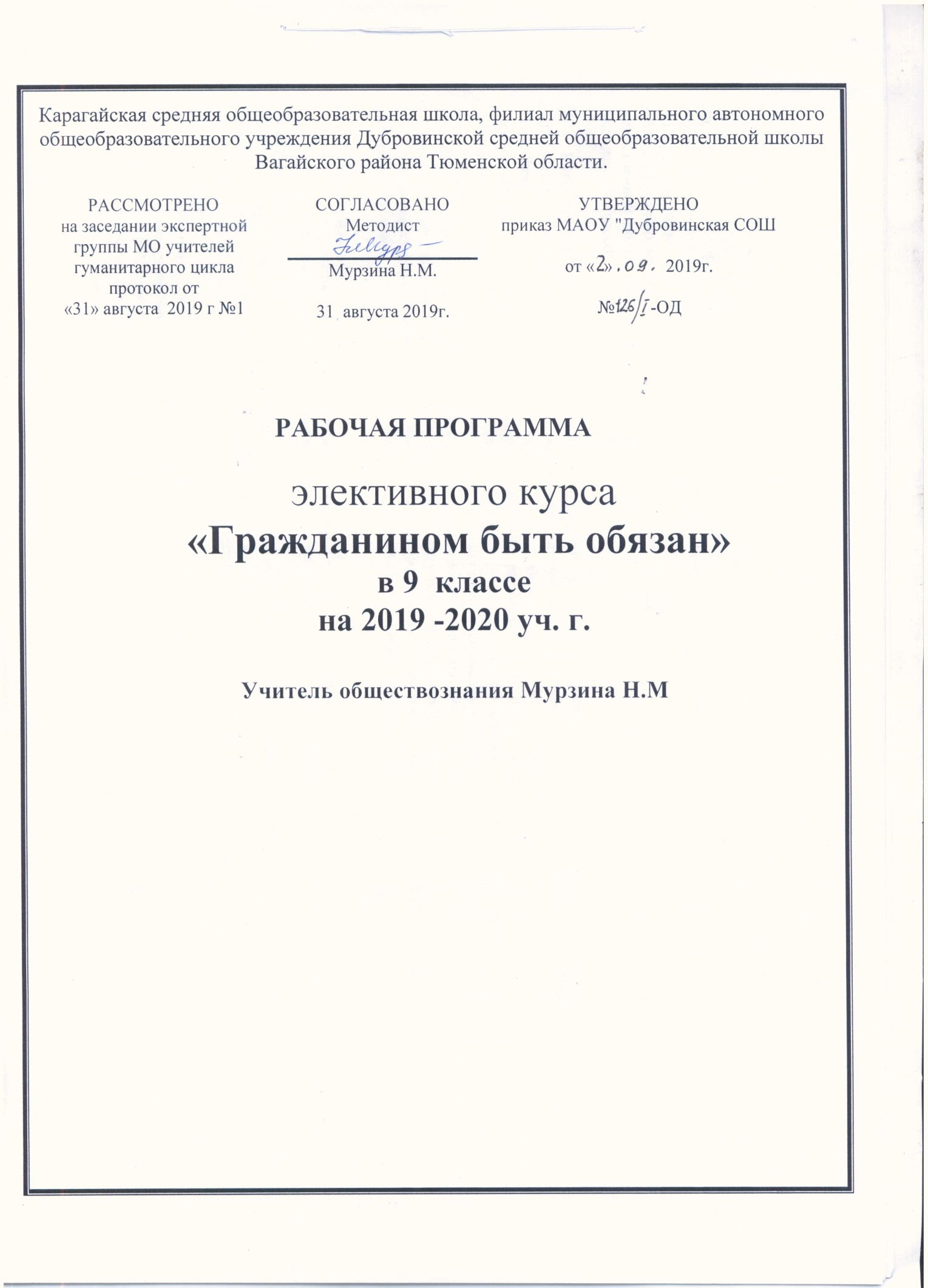 Пояснительная записка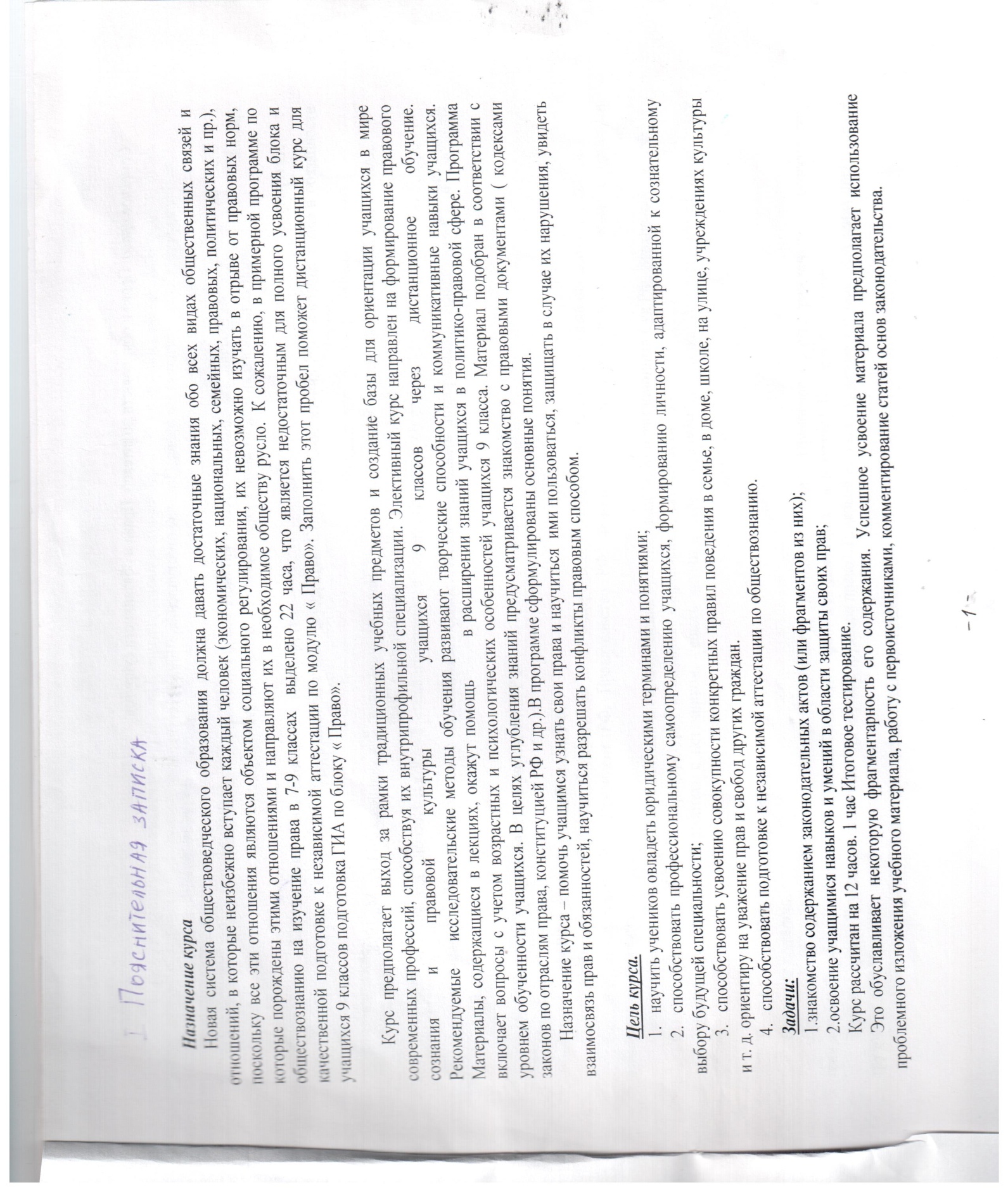 2. Планируемые результаты освоения курса      Личностные результаты:мотивированность и направленность на активное и созидательное участие в будущем в общественной и государственной жизни; заинтересованность не только в личном успехе, но и в развитии различных сторон жизни общества, в благополучии и процветании своей Родины;наличие ценностных ориентиров, основанных на идеях патриотизма, любви и уважения к Отечеству, на отношении к человеку, его правам и свободам как высшей ценности;стремление к укреплению исторически сложившегося государственного единства; признание равноправия народов, единства разнообразных культур; осознание необходимости поддержания гражданского мира и согласия и своей ответственности за судьбу страны перед нынешними и грядущими поколениями;убежденность в важности для общества семьи и семейных традиций; уважительное отношение к окружающим, умение соблюдать культуру поведения при взаимодействии со взрослыми и сверстниками;способность выбирать целевые и смысловые установки в своих действиях и поступках по отношению к окружающим, выражать собственное отношение к явлениям современной жизни.Метапредметные результаты:регулятивные УУД:самостоятельно обнаруживать и формулировать учебную проблему, определять цель работы, ставить задачи, планировать – определять последовательность действий и прогнозировать результаты работы;выдвигать версии решения проблемы, осознавать (и интерпретировать в случае необходимости) конечный результат, выбирать средства достижения цели из предложенных, а также искать их самостоятельно;составлять (индивидуально или в группе) план решения учебной задачи;работая по плану, сверять свои действия с целью и при необходимости исправлять ошибки самостоятельно (в том числе и корректировать план);в диалоге с учителем совершенствовать самостоятельно выбранные критерии оценки;познавательные УУД:проводить наблюдение под руководством учителя и объяснять полученные результаты;осуществлять расширенный поиск информации с использованием ресурсов библиотек и Интернета;работать с разными источниками информации, анализировать и оценивать информацию, преобразовывать ее из одной формы в другую;анализировать, сравнивать, классифицировать, самостоятельно выбирая критерии для указанных логических операций; обобщать факты и явления;давать определения понятий;коммуникативные УУД:самостоятельно организовывать учебное взаимодействие в группе (определять общие цели, договариваться друг с другом и т.д.);в дискуссии выдвигать аргументы и контраргументы;адекватно использовать речевые средства для аргументации своей позиции, сравнивать различные точки зрения, различать мнение и доказательство (аргументы), факты;критично относиться к своему мнению, с достоинством признавать ошибочность своего мнения и корректировать его;уметь взглянуть на ситуацию с иной позиции и договариваться с людьми иных позиций;оценивать свои учебные достижения, поведение, черты характера с учетом мнения других людей. Предметные результаты:в познавательной (интеллектуальной) сфере:понимать смысл ключевых понятий базовых для школьного обществознания наук: социологии, экономической теории, политологии, культурологии, правоведения, этики, социальной психологии и философии; уметь объяснять их с позиций явлений социальной действительности;характеризовать явления общественно-политической жизни;иметь относительно целостное представление об обществе и человеке, механизмах и регуляторах деятельности людей;сравнивать основные процессы и явления, происходящие в современном обществе, делать выводы и умозаключения на основе сравнения;в ценностно-мотивационной сфере:осознавать побудительную роль мотивов в деятельности человека, место ценностей в мотивационной структуре личности, их значения в жизни человека и развитии общества;знать основные нравственные и правовые понятия, нормы и правила, понимать, что они являются решающими регуляторами общественной жизни; уметь применять эти нормы и правила, анализируя и оценивая реальные социальные ситуации; руководствоваться этими нормами и правилами в повседневной жизни;знать и уметь применять ценностные установки, необходимые для сознательного выполнения старшими подростками основных социальных ролей в пределах своей дееспособности;в ценностно-ориентационной сфере:анализировать и оценивать последствия своих слов и поступков;демонстрировать приверженность гуманистическим и демократическим ценностям, патриотизм и гражданскую позицию;уметь преодолевать разногласия с помощью приемов и техник преодоления конфликтов;в сфере трудовой деятельности:осознавать значения трудовой деятельности для личности и для общества;оценивать значение труда как одного из основных видов деятельности человека, знать основные требования трудовой этики в современном обществе, правовые нормы, регулирующие трудовую деятельность несовершеннолетних.в коммуникативной сфере:понимать значение коммуникации в межличностном общении;знать определяющие признаки коммуникативной деятельности в сравнении с другими видами деятельности, а также новые возможности для коммуникации в современном обществе, уметь использовать современные средства связи и коммуникации для поиска и обработки необходимой социальной и общественно-политической информации;понимать язык массовой социально-политической коммуникации, позволяющий осознанно воспринимать соответствующую информацию;уметь взаимодействовать в ходе выполнения групповой работы, вести диалог, участвовать в дискуссии, аргументировать собственную точку зрения.Содержание курса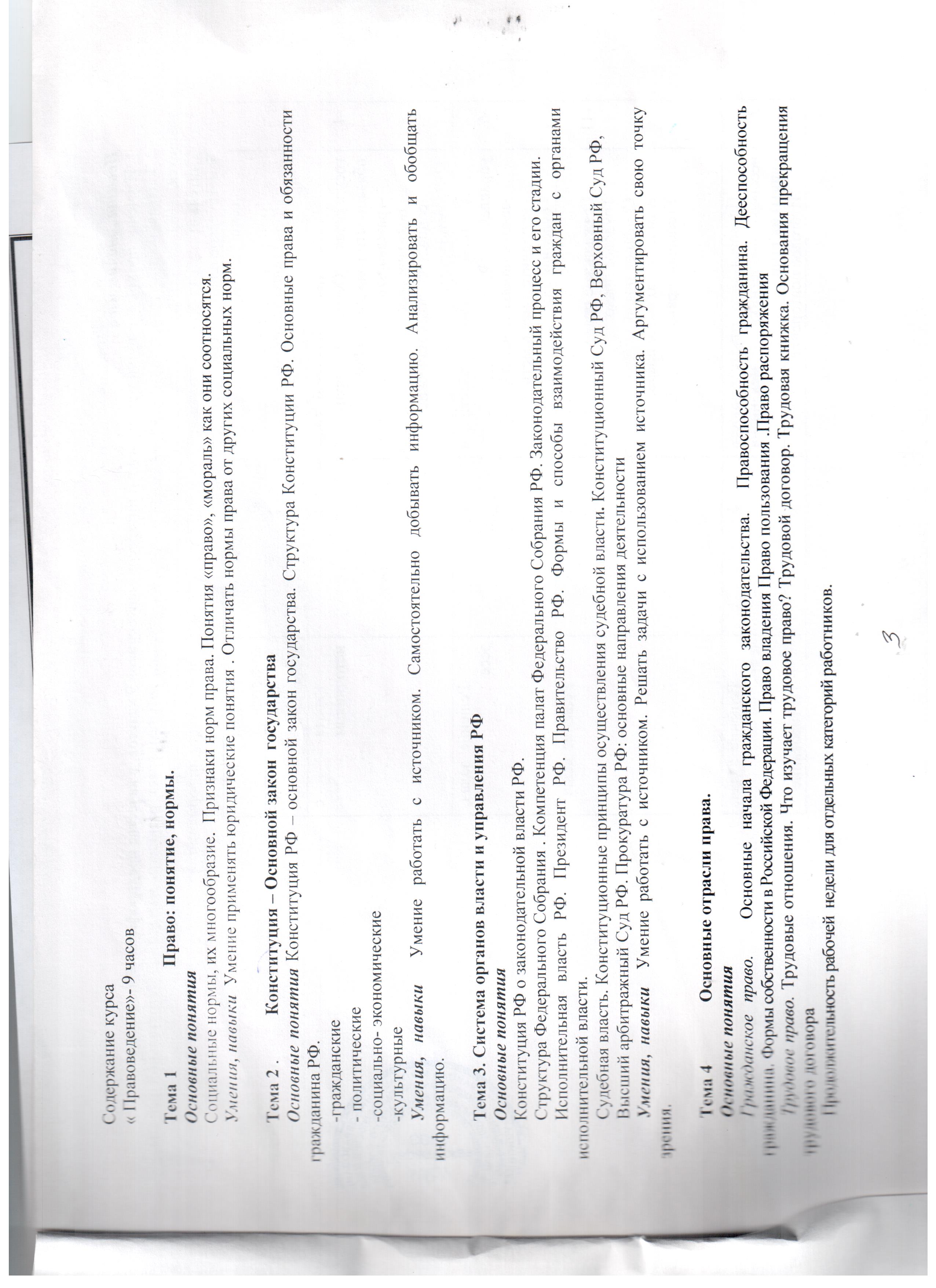 Тематическое планирование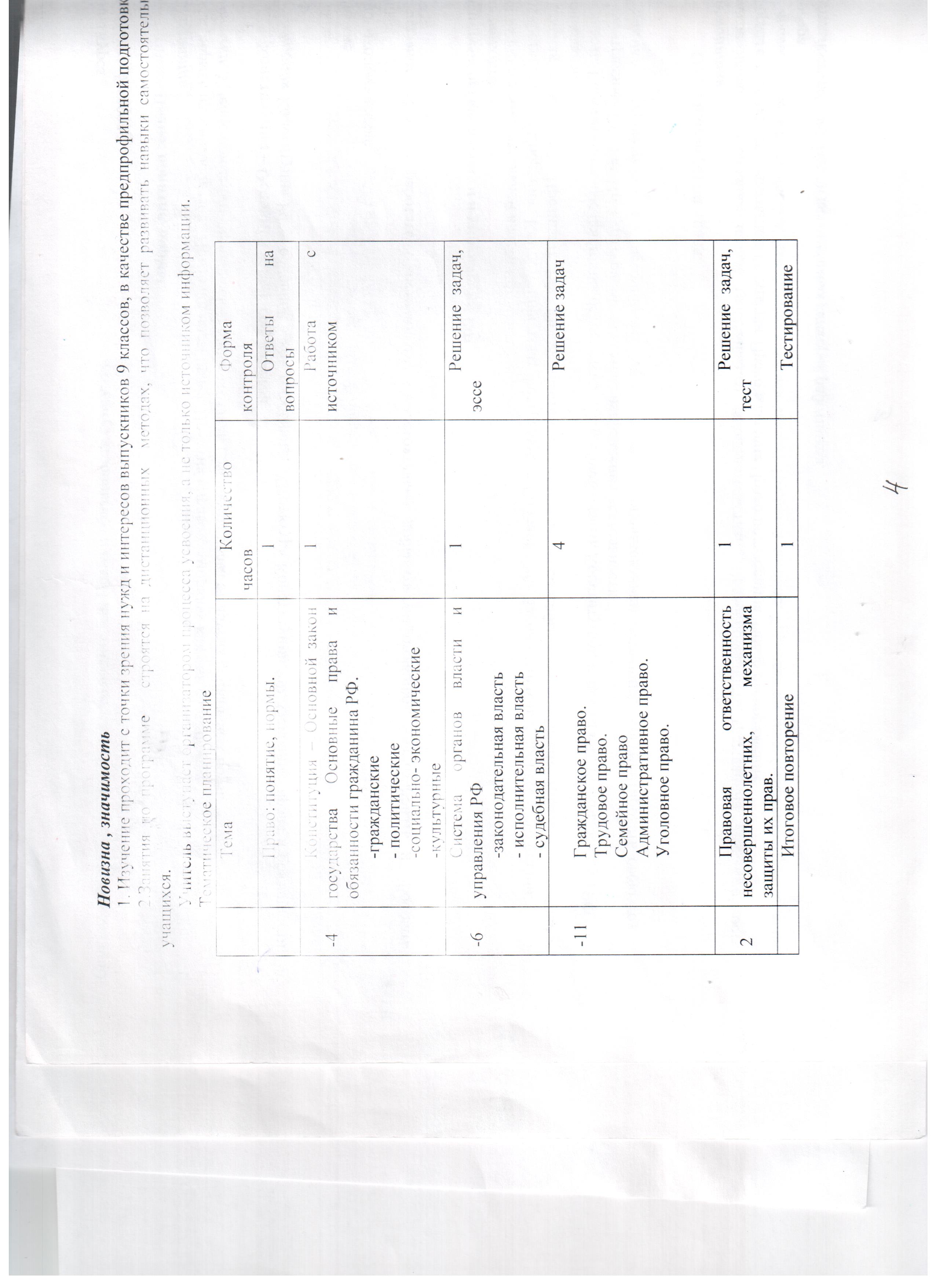 Право: понятия, нормыПраво: понятия, нормырешить тест № 1Конституция - основной закон государства. Основные права и обязанности граждан РФКонституция - основной закон государства. Основные права и обязанности граждан РФКонституция - основной закон государства. Основные права и обязанности граждан РФКонституция - основной закон государства. Основные права и обязанности граждан РФрешить тест № 2Система органов власти и управленияСистема органов власти и управленияСистема органов власти и управлениярешить тест № 3Гражданское праворешить тест № 4Трудовое право. Семейное право.Трудовое право. Семейное право.Трудовое право. Семейное право.решить тест № 5Административное правоАдминистративное праворешить тест № 6Уголовное праворешить тест № 7Правовая ответственность несовершенолетнихПравовая ответственность несовершенолетнихПравовая ответственность несовершенолетнихПравовая ответственность несовершенолетнихрешить тест № 8Итоговое повторениеИтоговое повторениерешить тест № 9